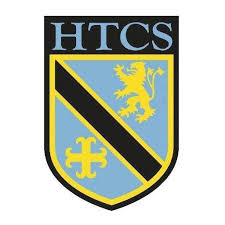 Unit: Identity and DiversityProgressProgressProgressKey ideasRAGTo explain how the identity of the UK has changedTo explain how Britain’s identity has changed and continues to changeTo evaluate the different viewpoints on immigration to the UKTo understand why people seek asylum. To evaluate different viewpoints on asylum in the UKTo evaluate how well the UK is maintaining community cohesion in modern day societyLessonLearning FocusAssessmentKey Words1History of the UKTo explain how the identity of the UK has changed Mind map about key events in UK history History of the UK and Act of Union outlined. Timeline created.Four questions on the impact of multi-cultural society Literacy activity on the impact of changeFreyer Model - IdentitySlave Trade Irish RefugeesAct of Union European Union Identity2Britain’s Changing Identity To explain how Britain’s identity has changed and continues to change.Recall activity completed Questions about identity and who students identity with. Overview of British identity and how the ethnic identity of the UK has changed. Explanation of the acceptance of multi-ethnic society. Freyer Model – Multi-Ethnic Society Multi-Ethnic SocietyBlack, Asian, Minority Ethnic (BAME)British Values 3Migration and Emigration To evaluate different viewpoints on immigration to the UKRecall activity completed Scenario about fleeing and what students would take with them Overview of push and pull factorsTimeline of the history of immigration to the UK Explanation of migration 1975-2015Freyer Model - MigrationMigration Immigration Emigration Net Migration4Seeking Asylum in the UKTo understand why people seek asylum To evaluate different viewpoints on asylum in the UKTask based on image from asylum seekers in Greece 2015Listening task on why people seek asylum Notes made from life as an asylum seeker and questions completedExplanation about asylum seekers and refugeesOverview of rights and responsibilities of asylum seekers in the UKFreyer Model – Asylum SeekerAsylum Refugee Asylum Seeker 5Community Cohesion To evaluate how well the UK is maintaining community cohesion in modern day societyMind map created about diversity within Britain Notes made about what community cohesion is and the problems and benefits (based on three film clips) Sorting activity on high and low community cohesion Evaluation question – community cohesion is promoted well in the UKFreyer Model – Community CohesionDiversity Brixton RiotsGolden JubileeHigh Community Cohesion Low Community Cohesion Community Cohesion 